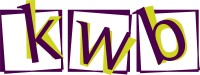 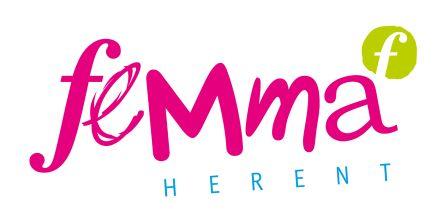 Bestelstrook huisbrandolie, levering op ……...........Ondergetekende, Voornaam en naam: ………………………………………………......................Tel. …………………. Adres: ……………………………………………………………………………………...................................  schrijft in voor de groepsbestelling en bestelt hierbij ……………………… litergewone huisbrandolie (normaal of gasolie-verwarming)zwavelarme huisbrandolie (extra of gasolie-diesel) te leveren op bovenstaand adres en tegen de prijs van de dag,  verminderd met de groepskorting. 
De afspraak is dat de leverancier meteen moet worden betaald.  Datum en handtekening,